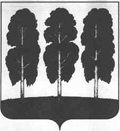 АДМИНИСТРАЦИЯ БЕРЕЗОВСКОГО РАЙОНА ХАНТЫ-МАНСИЙСКОГО АВТОНОМНОГО ОКРУГА – ЮГРЫ РАСПОРЯЖЕНИЕ от  10.04.2024            	                                   	                                              № 224-рпгт. Березово О подготовке и проведении мероприятий, посвященных XXI                                                                                                                                                                                                                                                                                                                                                                                                                                                                                                                                                                                                                                                                                                                                                                                                                                                                                                                                                                                                                                                                                                                                                                                                                                                                                                                                                                                                                                                                                                                                                                                                                                                                                                                                                                                                                                                                                                                                                                                                                                                                                                                                                                                                                                                                                                                                                                                                                                                                                                                                                                                                                                                                                                                                                                                                                                                                                                                                                                                                                                                                                                                                                                                                                                                                                                                                                                                                   Международной экологической акции «Спасти и сохранить»Во исполнение постановления Правительства Ханты-Мансийского автономного округа – Югры от 29 марта 2024 года № 114-п «О внесении изменений постановление Правительства Ханты-Мансийского автономного округа – Югры от 27 декабря 2021 года № 595-п «О мерах по реализации государственной программы Ханты-Мансийского автономного округа – Югры «Экологическая безопасность», а также в целях привлечения общественности и производственных коллективов к решению вопросов охраны окружающей среды, совершенствования системы экологического образования и просвещения в Березовском районе, повышения уровня экологической культуры населения, изучения опыта в обеспечении экологически безопасного и устойчивого развития района:Провести с 22 апреля по 22 ноября 2024 года в Березовском районе мероприятия, посвященные XXI Международной экологической акции «Спасти и сохранить».2. Утвердить план основных мероприятий по проведению XXI Международной экологической акции «Спасти и сохранить» на территории Березовского района согласно приложению к настоящему распоряжению.3. Рекомендовать главам городских и сельских поселений Березовского района организовать проведение мероприятий, посвященных XXI Международной экологической акции «Спасти и сохранить».4. Опубликовать настоящее распоряжение в газете «Жизнь Югры» и разместить на официальном веб сайте органов местного самоуправления Березовского района.5.  Настоящее распоряжение вступает в силу после его подписания.6. Контроль за исполнением настоящего распоряжения возложить на заместителя главы Березовского района, председателя комитета С.Н. Титова.И.о. главы района					                               И.В. ЧечеткинаПриложениек распоряжению администрации Березовского районаот 10.04.2024 № 224-рПлан основных мероприятий по проведению XXI Международной экологической акции «Спасти и сохранить» на территории Березовского районаОсновные мероприятия XXI Международной экологической акции «Спасти и сохранить» *Основные мероприятия XXI Международной экологической акции «Спасти и сохранить» *Основные мероприятия XXI Международной экологической акции «Спасти и сохранить» *Основные мероприятия XXI Международной экологической акции «Спасти и сохранить» *№МероприятиеСроки и место проведения Ответственные исполнители /контактная информация1Старт юбилейной XXI Международной экологической акции «Спасти и сохранить» 22 апреля 2024 годаадминистрации городских и сельских поселений Березовского района2Зоозащитная акция «Ласковый май – собаку из приюта забирай» 01 мая – 30 июня 2024 годаОтдел по вопросам МНС, природопользованию, сельскому хозяйству и экологии администрации Березовского района3Окружная акция «Аллея выпускников» 17 мая – 1 июня 2024 годаКомитет образования администрации Березовского района4Экологический трудовой десант школьников 22 мая – 1 июня 2024 годаКомитет образования администрации Березовского района5Окружной субботник «Мой чистый дом – Югра»22 мая – 22 июня 2024 годаАдминистрация Березовского района, администрации городских и сельских поселений Березовского района, предприятия и организации района (по согласованию)6Международная акция «Сад памяти»22 мая – 22 июня 2024 годаадминистрации городских и сельских поселений Березовского района, предприятия и организации района (по согласованию)7Волонтерская акция «Чистые берега» в поддержку Всероссийской акции «Вода России»22 мая – 30 сентября 2024 годаАдминистрация Березовского района, администрации городских и сельских поселений Березовского района, предприятия и организации района (по согласованию)8Интерактивная акция – экологический марафон «Экособытия Югры»22 мая – 22 ноября2024 годаАдминистрация Березовского района, администрации городских и сельских поселений Березовского района, предприятия и организации района (по согласованию)9Окружной фестиваль «Музейная Арт-маевка»26 – 27 мая 2024 годаАдминистрация Березовского района, администрации городских и сельских поселений Березовского района10Акция "ЮГРА – Экозабег. Чисто побегать"май 2024 годаАдминистрация Березовского района, администрации городских и сельских поселений Березовского района, предприятия и организации района (по согласованию)11Экологическая акция по уборке береговых линий водных объектов «Чистое дело»1 июня – 31 августа 2024 годаАдминистрация Березовского района, администрации городских и сельских поселений Березовского района, предприятия и организации района (по согласованию)12Зоозащитная акция «Не бросай меня на даче»1 июля – 31 октября 2024 годаОтдел по вопросам МНС, природопользованию, сельскому хозяйству и экологии администрации Березовского района13Экологические уроки  1 сентября – 31 октября  2024 годаКомитет образования администрации Березовского района14Зоозащитная акция «сНежный пес»1 ноября – 22 ноября 2024 годаОтдел по вопросам МНС, природопользованию, сельскому хозяйству и экологии администрации Березовского районаПлан муниципальных мероприятий XIХ Международной экологической акции «Спасти и сохранить»План муниципальных мероприятий XIХ Международной экологической акции «Спасти и сохранить»План муниципальных мероприятий XIХ Международной экологической акции «Спасти и сохранить»План муниципальных мероприятий XIХ Международной экологической акции «Спасти и сохранить»1Познавательная программа«День земли»22 апрель 2024Хатанзеев В.А. – методист,8 (34674) 4-53-58МАУ «Саранпаульский дом культуры» структурное подразделение «Щекурьинский сельский клуб»д. Щекурья, ул. Панкова, 12 2Урок тревоги (SOS) «Не опоздай спасти Землю!» (Международный день Земли) (6+)22 апреля2024Фролова Наталья Юрьевна -  заведующий Саранпаульской СБМБУ «БМЦРБ»,3Игровая программа «Беречь природы дар бесценный» (12+)15 апреля – День экологических знаний22 апреля – Международный день Земли23 апреля2024Дьячкова Татьяна Фёдоровна - заведующий ООМБУ «БМЦРБ»,4«Заповеди природы»экологический час ко Дню Земли (0+)23 апреля 2024Рядькина Мария Александровна - вед. библиотекарьНяксимвольской СБ МБУ «БМЦРБ»,5Познавательная беседа«По страницам Красной книги» (День Красной книги) (12+)03 мая2024Фролова Наталья Юрьевна -  заведующий Саранпаульской СБМБУ «БМЦРБ»,6Игра-викторина «Живая планета» (Всемирный день охраны окружающей среды).6+04 июнь2024Гилева Галина Васильевна -  библиотекарь Библиотеки городского поселения Игрим (библиотечный отдел п. Ванзетур) МКУ «Игримский культурно-досуговый центр»,7«Из тысячи планет Земли прекрасней нет» (14+)Экологический  круговорот07 июня 2024Филиппова Светлана Михайловна -  руководитель структурного подразделения библиотеки гп. Игрим МКУ «ИКДЦ»,8Экологический урок «Любить, ценить и охранять»                                                                       (2 июня всемирный день окружающей среды)07 июня2024Буткова Надежда Александровна -  заведующийБерезовской центральной детской библиотеки МБУ «БМЦРБ»,9Интеллектуальная игра «Зеленый КВИЗ» (12+)15 июня 2024Дьячкова Татьяна Фёдоровна - заведующий ООМБУ «БМЦРБ»,10Игровая познавательная программа«Твой след на планете»,посвященная международной экологической акции «Спаси и сохрани»20 июня 2024Герасимова Светлана Ильдусовна -  художественный руководитель,Муниципальное казенное учреждение «Игримский культурно-досуговый центр» структурное подразделениеДом культуры  пгт. Игрим,ул. Королева, д.511Экологическая акция«Чистый берег»15 июля2024Зорин Е.В. – методист, 8 (34674) 4-32-27Муниципальное автономное учреждение «Саранпаульский дом культуры» структурное подразделение «Сосьвинский дом культуры», п. Сосьва, ул. Центральная, д.1012Брей-ринг «Экологический калейдоскоп»19 июля2024Буткова Надежда Александровна -  заведующийБерезовской центральной детской библиотеки МБУ «БМЦРБ»,13Познавательная программа«Зеленая планета»22 июля2024Сетов С.С. -  руководитель коллектива,8 (34674) 4-53-58Муниципальное автономное учреждение «Саранпаульский дом культуры»,с. Саранпауль,ул. Клубная, д.1а14Познавательная программа«Реки Сибири»05 августа2024Хатанзеев В.А – методист,8 (34674) 4-53-58Муниципальное автономное учреждение «Саранпаульский дом культуры» структурное подразделение «Щекурьинский сельский клуб»д. Щекурья,ул. Панкова, д. 1215ПВПД «Этноград»«Экологическая страничка»08 августа2024Артеева М.А. – методист,МАУ «Саранпаульский дом культуры»,с. Саранпауль,ул. Клубная, д.1а 16Экологическая викторина «Лесные секреты»15 августа2024Баранова Ольга Васильевна - библиотекарьНяксимвольской СБ МБУ «БМЦРБ»17Беседа «Мир тайги»23 августа2024Канева Татьяна Андреевна,Сосьвинский этнографический парк-музей «Найотыр Маа» отдел обособленного структурного подразделения«Саранпаульский краеведческий музей»муниципального автономного учреждения «Березовский районный краеведческий музей»18Игровая программа«Когда с природой дружен ты…»26 августа2024Тимканова  Эльзира Винарисовна - Зав. Приполярной СБ МКУ СКК «Олимп»19Экологический час «Земля одна»27 сентября2024Баранова Ольга Васильевна - библиотекарьНяксимвольской СБ МБУ «БМЦРБ»20Экологический час «По морям, по волнам» (Всемирный день моря) (6+)29 сентября2024Фролова Наталья Юрьевна -  заведующий Саранпаульской СБМБУ «БМЦРБ»21Виртуальная прогулка «Дайте дорогу утятам» (12+)4 октября – Всемирный день защиты животных03 октябрь2024Дьячкова Татьяна Фёдоровна - заведующий ООМБУ «БМЦРБ»,22Выездная выставка«Бережливые хранители леса»01 ноября2024Тальмич Алёна Романовна, «Саранпаульскийкраеведческий музей»обособленное структурное подразделение муниципального автономного учреждения «Березовский районный краеведческий музей»23Познавательный час«Синичкин день» (День помощи зимующим птицам) (6+)12 ноября2024Фролова Наталья Юрьевна -  заведующий Саранпаульской СБМБУ «БМЦРБ»	Конкурсы экологической направленности	Конкурсы экологической направленности	Конкурсы экологической направленности	Конкурсы экологической направленности24Игровая программа, посвященная Дню экологических знаний «Мы любим Природу!»15 апреля2024Табун М.А.- режиссер массовых представлений,МАУ «Березовский районный дом культуры»,пгт. Березово,ул. Сенькина, д.1925Экологический квест, посвященный Международному Дню Земли21 апреля2024Вынгилева Г.Н.- методист,МАУ «БРДК» Обособленное структурное подразделение Игримский центр ремёсел, прикладного творчества и национальных культур, пгт. Игрим, ул. Устремская, д. 2а    26Игровая программа по экологии «Сохраним планету вместе»22 апреля2024Каратаева Е.А.- заведующий СК, МАУ «БРДК» Обособленное структурное подразделение Няксимвольский сельский клуб,с. Няксимволь, ул. Советская, д. 10 27Экологический турнир «По страницам Красной книги»05 июня2024Ендырева Нина Михайловна -  библиотекарь Библиотечного отдела д. Анеева28Викторина по экологии«Красная книга Югры»25 июня2024Желтых А.Д – методист,МАУ «Саранпаульский дом культуры» структурное подразделение «Сосьвинский дом культуры»,п. Сосьва, ул. Центральная, 1029Квест – игра «Зелёная карусель»июль2024Собянина Татьяна Викторовна – руководитель структурного подразделения,Муниципальное казённое учреждение «Игримский культурно – досуговый центр» структурное подразделение Дом культуры п. Ванзетур, ул. Центральная, д.2830Конкурсная игровая программа «Цветочный ринг» (12+)12 июля2024Дьячкова Татьяна Фёдоровна - заведующий ООМБУ «БМЦРБ»31Экологическая викторина«Вода - наша жизнь»02 августа2024Хатанзеев В.А. – методист,МАУ «Саранпаульский дом культуры» структурное подразделение «Щекурьинский сельский клуб»д. Щекурья, ул. Панкова, 12 32Экологический конкурс«Береги свою планету! Ведь другой на свете нету»15 августа   2024Рукова Т.М. - руководитель,МКУ «Игримский культурно-досуговый центр» структурное подразделение дом культуры д. Анеева,ул. Югорская, д.833Экозабег«Чистые игры. Кубок чистоты-2024»03 сентября2024Тимканова Э.В. - зав. библиотекой, Приполярная сельская библиотека-филиал МБУ «Березовская межпоселенческая центральная районная библиотека»,п. Приполярный, 1 мкр. д.1б34Экологическая игра для детей«Загадки живой природы»22 октября2024Желтых А.Д – методист,МАУ «Саранпаульский дом культуры» структурное подразделение «Сосьвинский дом культуры», п. Сосьва, ул. Центральная, 1035Конкурс стенгазет и плакатов, кроссвордов   на экологическую тематику "Сохраним планету!»сентябрьноябрь январь мартзам. директора по ВР, классные  руководителиОрганизация методической помощи образовательным организациям и общественным объединениям в области экологического образования и просвещения населения автономного округаОрганизация методической помощи образовательным организациям и общественным объединениям в области экологического образования и просвещения населения автономного округаОрганизация методической помощи образовательным организациям и общественным объединениям в области экологического образования и просвещения населения автономного округаОрганизация методической помощи образовательным организациям и общественным объединениям в области экологического образования и просвещения населения автономного округа36Беседа«Земля наш общий дом»29 мая 2024Рукова Т.М. руководитель,МКУ «Игримский культурно-досуговый центр» структурное подразделение дом культуры д. Анеева,ул. Югорская, д.8Информационное обеспечениеИнформационное обеспечениеИнформационное обеспечениеИнформационное обеспечение37Онлайн информирование «Осторожно, ПОЖАР!»18 июля2024Тимканова Э.В. -зав. библиотекой,Приполярная сельская библиотека-филиал МБУ «Березовская межпоселенческая центральная районная библиотека»,п. Приполярный,1 мкр. д.1бПроведение обучающих семинаров, круглых столов, сессий, совещанийПроведение обучающих семинаров, круглых столов, сессий, совещанийПроведение обучающих семинаров, круглых столов, сессий, совещанийПроведение обучающих семинаров, круглых столов, сессий, совещаний38Экологический час «Всемирный день дикой природы»03 март 2024Табун М.А.- режиссер массовых представлений,МАУ «Березовский районный дом культуры»,пгт. Березово,ул. Сенькина, д.1939Районный семинар по теме: «Деятельность образовательных организаций по формированию экологической культуры обучающихся»Апрель 2024Комитет образованияМАУ «Образовательный центр»